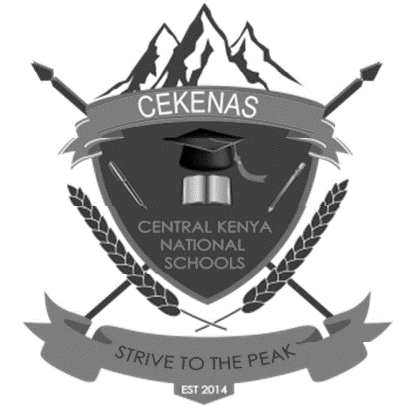 CEKENAS END OF TERM I EXAM-2022FORM FOUR EXAMKenya Certificate of Secondary Education (K.C.S.E)MARKING SCHEMECHEMISTRY 233/2PAPER 21. a) i) A- 2.8	B – 2.8.8ii)  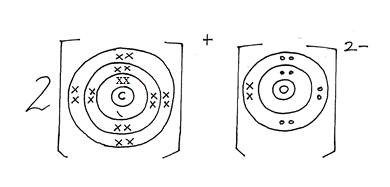 b) Shown on the grid between (B and D)c) i) A is less reactive1 than C, C has a larger atomic radius1  hence loses its outermost electrons more easily.ii) B has a smaller1 atomic radius than A since B has stronger nucleus1 charge.ii) Oxide of G has a higher melting point than oxide of D 1 since G oxide is ionic and has strong ionic bonds½ whereas oxide of D has a molecular structure with weak vanderwaal forces½  between molecules.d) Covalent bond1E and D share valence electrons1 to form covalent bond.e) E forms ion by gaining electrons 1. There exist repulsive forces 1 between the incoming electron and the existing electrons in E making the outer energy level bulge outward.2. a) A – Brine/ concentrated sodium chloride. Reject sodium chloride	B – Carbon (iv) oxideb) i) NH3(g) + H2O(l) + CO2(g) 			NH4HCO3(aq)  1NH4HCO3(aq) + NaCl(aq)			NH4Cl(aq) + NaHCO3(s) 1iii) Ca(OH)2(s) + 2NH4Cl(aq)			CaCl2(aq) + 2H2O(l) + 2NH3(aq) 1(award ½mk for correct equation without symbols)c) i) Calcium chloride1ii) I- Drying agent for gases/ as a drying agent1  in the desiccatorsII – In extraction of sodium from molten sodium chloride½. It lowers the melting point½ of NaCl from 8010c to above 6000cd) i) Glass manufacturing industryii) Paper industrye) i) Efflorescence1ii) –Decrease in mass½- Loss of crystalline nature½3a) 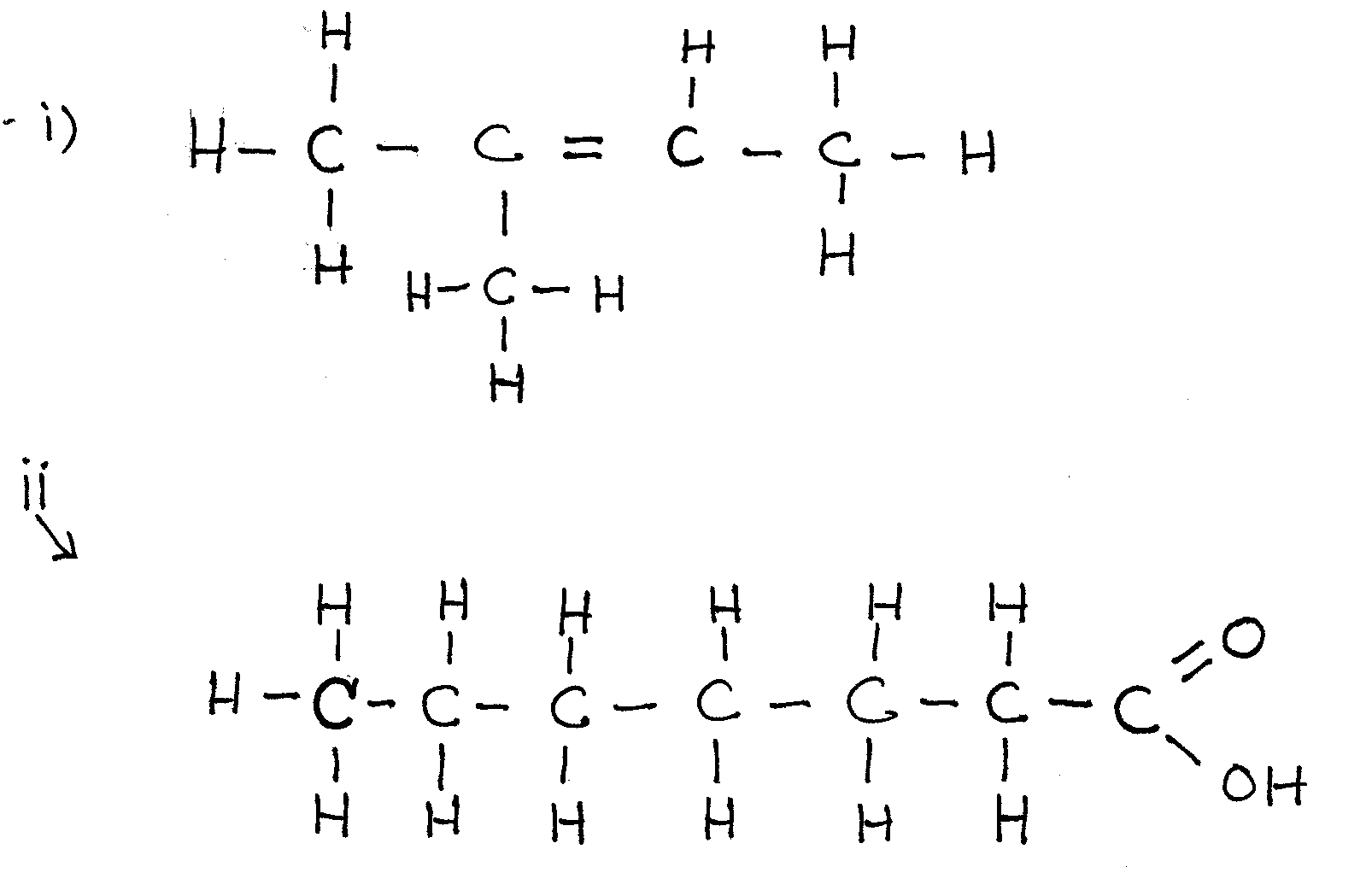 b) Heat the two substances separate and determine their boiling point1. Hexanol has a higher boiling point than methanol. 1c) i) I – Substitution	II – Chloroethaneii) ConditionWarming½Concentrated sulphuric (vi) acidReagent Propanoic acid 1iii) CH3CH2ONa½ – Sodium Ethoxide½iv) Hydrogen 1Nickel catalyst½Temperature 1500c – 2500c½v) I	½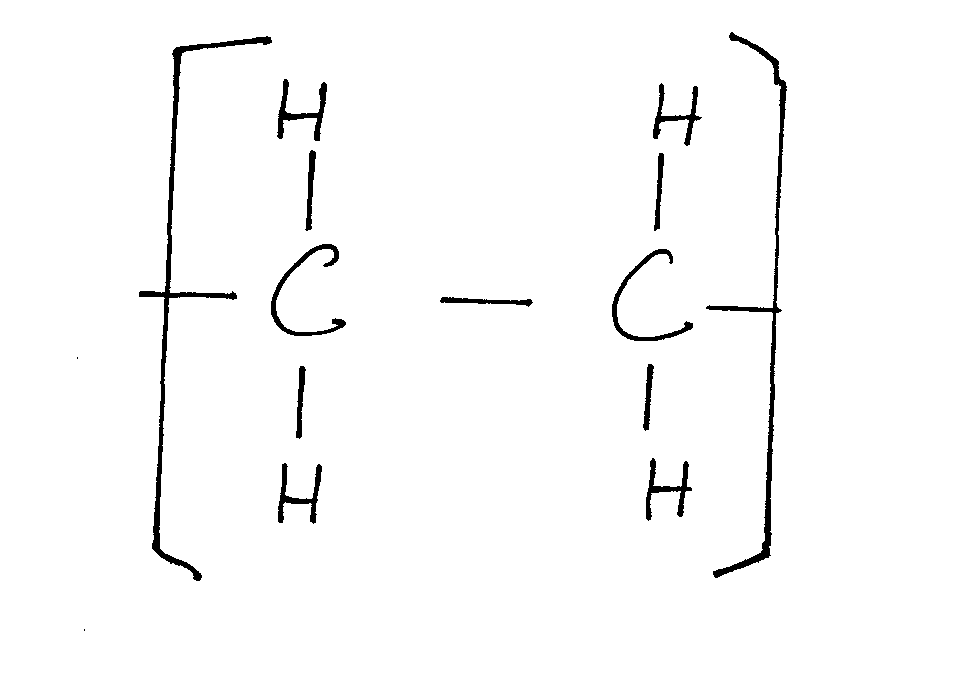 	Polyethene½II – Polythene bags111iii) By passing it through concentrated sulphuric (vi) acid. 1b) i) Aluminium chloride 111½½Volume of chlorine = 0.09333 x 240001			= 2240cm³iv) – Calcium oxide prevents any moisture from outside since the AlCl3 is deliquescent hence keeps combustion tube dry. 1- Calcium oxide reacts with moisture forms calcium hydroxide that prevents chlorine from escaping to the atmosphere. 15.a) i) Energy or enthalpy change that occurs when a compound reacts completely with oxygen at standard conditions. 1ii) I - Molar enthalpy of formation of propane. 1II – 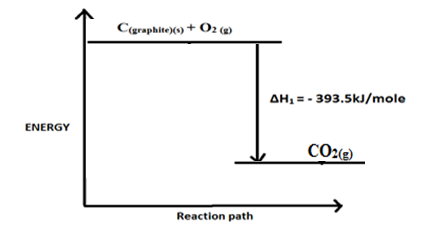 iii) 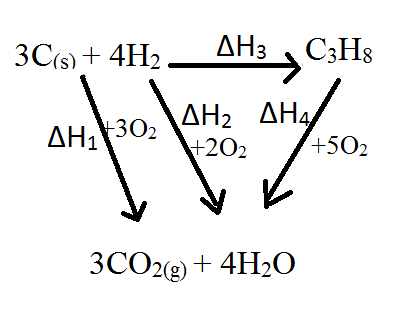 ½½½½b)  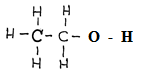  11 x -346kJ5x -414 = - 2070kJ1 x -360 = - 360Kj  - 2776kJ + (O – H) = -3239 1O – H = -463kJ 16. a) i)ii)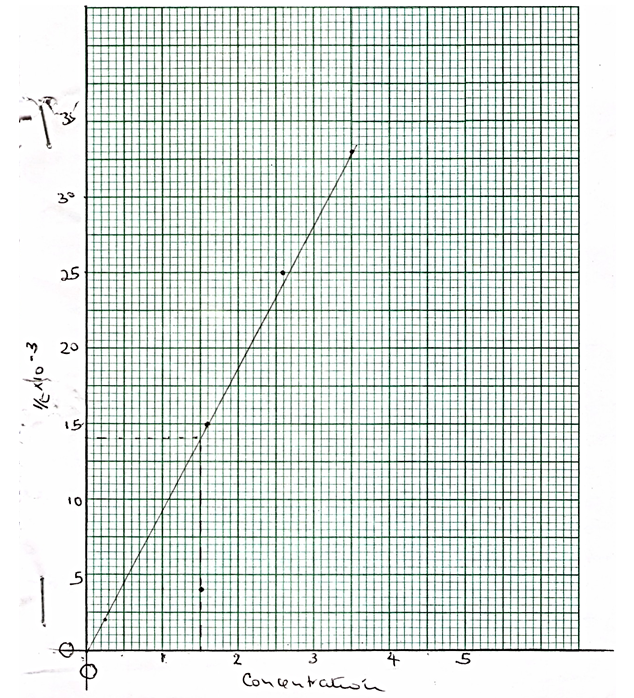 - Labelling – ½- Scale – ½- Plots – 1- Line -1NB: Straight line passing through the origin.ii) 0.014 correct showing ½	    Correct reading ½iv) The rate of reaction increases with increase in concentration 1/ increased concentration increases the number of reacting particles and number of effective collisions1. v) – Increased temperature (warm the mixture) 1- Presence of a catalyst/ add crystals of CuSO4½     1: 	         1                 1:	          1½65.4g of Zinc produce 22400cm³ of H2 at STP½0.26G of Zinc produces 		cm³ of H2 at STP1= 89.05cm3½7. a) Mixture of soluble and insoluble saltb) i) Lead carbonate 							(Reject formula)ii) Carbon (iv) oxide 							(Reject formula)c) PbCl2d) Zn2+, SO2-4  								(Reject names)e)					(Penalise ½for wrong state symbol)f) PbCO3 and ZnSO4 						(accept names tied to the two for 1mk)g) i) (Reject fully if not balanced, penalise ½mk for wrong state symbols)ii) Tetramine Zinc (ii) ionsh) Add excess lead (ii) oxide to dilute nitric (v) acid½.Filter½ the unreacted lead (ii) oxide;Add sodium sulphate½/ K2SO4/ H2SO4 to the filtrateFilter½ to obtain lead (ii) sulphate as the residueWash the residue½ with distilled waterDry the residue between filter paper½Acid concentration0.25M1.5M1.6M2.6M3.5MTime in sec50025067.540300.0020.0040.0150.0250.033